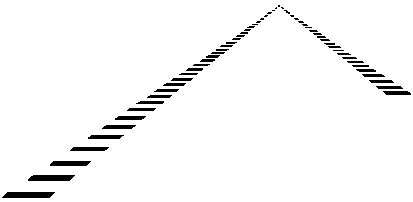 Anne-Frank-Schule Meppen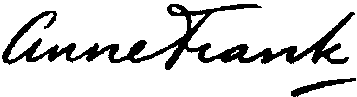 Oberschule_________________________________________________________________________________________________________________________Schulbuchliste für die Ausleihe der Lernmittel im Schuljahr 2022/23Klasse 10 OBS – RSDie hier aufgeführten Lernmittel werden nur als Ganzes gegen Entgelt ausgeliehen.Eine Ausleihe von einzelnen Büchern ist nicht möglich! Das Geld wird für Neuanschaffungen verwendet!Deutsch:	Praxis Sprache 10	Westermann 978-3-14-120780-4		30,95 €Englisch:	Lighthouse 6	Cornelsen 978-3-06-032713-3		24,75 €Französisch:	Tous ensemble 4	Klett 978-3-12-623631-7		24,50 €Niederländisch:	Taal vitaal op School II Lehrbuch	Hueber 978-3-19-005368-1		16,50 €Mathematik:	Sekundo 10	Schroedel 978-3-507-84876-4 		29,95 €* Biologie:	Erlebnis Biologie 3	Schroedel 978-3-507-78080-4		25,50 €* Physik:	Prisma Physik 9/10	Klett 978-3-12-068860-0		26,95 €* Chemie:	Prisma Chemie 9/10	Klett 978-3-12-068557-9		27,95 €* Geschichte/Poli:	Zeitreise 3	Klett 978-3-12-454060-7		30,50 €* Erdkunde:	Terra 3	Klett 978-3-12-104219-7		27,95 €* Wirtschaft:	Einblicke Wirtschaft Gesamtband	Klett 978-3-12-103560-1		34,50 €* Religion:	Kursbuch Religion Elementar 9/10 - Neuausgabe	Calwer 978-3-7668-4334-0		24,50 €Die Ausleihgebühr für diese Bücher beträgt 45 €.Folgende Bücher/Arbeitshefte müssen von den Erziehungsberechtigten selbst gekauft werden:Englisch:		Lighthouse 6 - Workbook mit Audios online		Cornelsen 978-3-06-032746-1		 11,25 €		Pons Schulwörterbuch Englisch für Schüler (falls noch nicht vorhanden)		Pons 978-3-12-516106-1		15,95 €Französisch:		Tous ensemble 4  - Cahier d’activités mit CD (aus Klasse 9)		Klett 978-3-12-623632-4		9,95 €Religion:		Die Bibel (falls noch nicht vorhanden)kath./ev.		Herder 978-3-451-36000-8		9,90 €